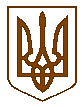 Баришівська  селищна  радаБаришівського  районуКиївської областіВиконавчий  комітет	Р І Ш Е Н Н Я16.01.2019                                                                                       № 5Про схвалення Програми енергоефективності та енергозбереженнякомунальних закладів освіти, медицини, культури, спортута адміністративних будівель Баришівськоїселищної об’єднаної територіальної громадина  2020-2022 роки  Керуючись Конституцією України, ст. 27 Закону України «Про місцеве самоврядування в Україні», відповідно до Указу Президента України від  28.07.2008 № 679/2008 "Про стан реалізації державної політики щодо забезпечення ефективного використання паливно-енергетичних ресурсів", з метою підвищення ефективності і надійності функціонування енергетики об’єднаної громади шляхом модернізації існуючого теплогенеруючого обладнання, залучення в енергообіг вторинних поновлюваних джерел енергії та впровадження сучасних енергоефективних технологій і устаткування; виконавчий комітет селищної радив и р і ш и в :Схвалити Програму енергоефективності та енергозбереження комунальних закладів освіти, медицини, культури, спорту та адміністративних будівель Баришівської селищної об’єднаної територіальної громади на  2020-2022 роки. (додається).Подати проект Програми енергоефективності та енергозбереження комунальних закладів освіти, медицини, культури, спорту та адміністративних будівель Баришівської селищної об’єднаної територіальної громади на  2020-2022 роки на затвердження чергової сесії селищної ради.Відділу фінансів апарату виконавчого комітету Баришівської селищної ради передбачити видатки на реалізацію Програми, виходячи з реальних можливостей бюджету та його пріоритетів.Контроль за виконанням рішення покласти на заступників селищного голови Шовтя Ю.А., Данчук Ж.В. .Селищний голова                                                                     О.П. ВареніченкоСхваленорішення виконавчого комітетувід 16.01.2020 № 5П Р О Г Р А М Аенергоефективності та енергозбереження комунальних закладів освіти, медицини, культури, спорту та адміністративних будівель Баришівської селищної об’єднаної територіальної громади на  2020-2022 рокиПАСПОРТ ПРОГРАМИ. Загальні положенняПрограма розроблена відповідно до Указу Президента України від  28.07.2008 № 679/2008 "Про стан реалізації державної політики щодо забезпечення ефективного використання паливно-енергетичних ресурсів" та Наказу Національного агентства України з питань забезпечення ефективного використання енергетичних ресурсів від 17.03.2009 № 33 “ Методика розроблення галузевих, регіональних програм енергоефективності та програм зменшення споживання енергоресурсів бюджетними установами шляхом їх раціонального використання ” і спрямована на забезпечення ефективного використання паливно-енергетичних ресурсів в усіх галузях економіки громади, поліпшення ефективності використання паливно-енергетичних ресурсів установ, що фінансуються з бюджету Баришівської селищної ради. Зростання цін на газ, електроенергію, вугілля та інші види палива, надзвичайна зношеність та застарілість котельного, теплообмінного, електричного, газового обладнання, інженерних мереж у бюджетних закладах, відсутність енергозберігаючих вікон та дверей спонукають шукати нові підходи до розв’язання проблеми.Мета Програми	Метою Програми енергоефективності та енергозбереження, основаної на інноваційному розвитку і впровадженню швидкоокупних технологій, є:підвищення ефективності і надійності функціонування енергетики об’єднаної територіальної громади шляхом модернізації існуючого теплогенеруючого обладнання, залучення в енергообіг вторинних поновлюваних джерел енергії та впровадження сучасних енергоефективних технологій і устаткування;підвищення енергонезалежності об’єктів за умови впровадження енергозберігаючих заходів на діючому енергообладнанні, залучення відновлювальних енергоресурсів.Основним завданням Програми є модернізація обладнання, заміна вікон, дверей та котлів, утеплення фасадів та даху приміщень, впровадження енергозберігаючих заходів на діючому обладнанні.Основними енергозберігаючими заходами є:утеплення фасадів та даху, заміна дверей та вікон на металопластикові;використання альтернативних та місцевих видів палива;модернізація індивідуальних теплових пунктів;впровадження енергоефективних систем освітлення;заміна ламп розжарювання на енергоощадні лампи;повної заміни застарілого котельного обладнання на сучасне енергоефективне.Шляхи розв’язання проблемВирішення проблемних питань енергозбереження бюджетних установ забезпечуватиме реалізація заходів технічного та організаційного характеру. Основними завданнями технічного характеру є:заміна застарілого котельного обладнання на об’єктах бюджетної сфери;утеплення фасадів та даху, заміна дверей та вікон на металопластикові.Фінансове забезпечення Програми Фінансування заходів буде здійснюватися за рахунок місцевого та державного бюджетів. Обсяги фінансування встановлюються відповідно до проєктно кошторисної документації об’єкту та визначення фінансової частки фінансування з державного та місцевого бюджетів. Відповідно до Заходів з енергоефективності технічного (технологічного) характеру на 2020-2022 роки ( Додаток до Програми ) обсяг фінансування становить :- з державного бюджету – 33 478, 14 тис. грн. ;- з місцевого бюджету    - 5907, 91 тис. грн.Очікувані результати виконання Програми:відповідне скорочення обсягу бюджетних видатків;збільшення обсягів використання нетрадиційної енергетики та альтернативних видів палива, скидного енергетичного потенціалу;модернізація конструкцій вікон та дверей;спрямування коштів, зекономлених внаслідок впровадження енергозберігаючих заходів, на фінансування заходів з енергозбереження у бюджетних установах; поліпшення умов експлуатації та збереження будівель і споруд бюджетних установ у належному стані, забезпечення санітарно-гігієнічних, інженерно-технічних та естетичних вимог до утримання будівель, споруд та прилеглих до них територій;створення безпечних умов навчання та виховання  дітей у дошкільних навчальних закладах;зменшення ризику розморожування систем опалення при аварійних зупинках та інше.Реалізація Програми має велику екологічну ефективність. Знижуються обсяги шкідливих викидів та забруднення навколишнього природного середовища за рахунок зменшення кількості палива, що споживається.Керуюча справами ( секретар )виконавчого комітету                                                                   О.М. Нестерова1.Ініціатор розроблення ПрограмиВиконавчий комітет Баришівської селищної ради2.Розробник ПрограмиАпарат виконавчого комітету Баришівської селищної ради3.Відповідальний виконавець ПрограмиУправління економічного розвитку, залучення інвестицій та фінансів, відділ комунальної власності, житлово-комунального господарства та благоустрою апарату виконавчого комітету Баришівської селищної ради 4.Учасники ПрограмиКомунальні підприємства, установи та організації, структурні підрозділи Баришівської селищної ради5.Термін реалізації Програми 2020 – 2022 роки6.Перелік бюджетів, які беруть участь у виконанні Програми Державний, місцеві бюджети та інші кошти, не заборонені чинним законодавством7.Загальний обсяг фінансових ресурсів, необхідних для реалізації Програми.Бюджетні кошти: 33 478, 14 тис. грн.Місцевого бюджету : 5907, 91 тис. грн.*Загальний обсяг фінансових ресурсів Програми підтримки може змінюватися за рахунок  змін у проєктно-кошторисних документаціях об’єктів фінансування